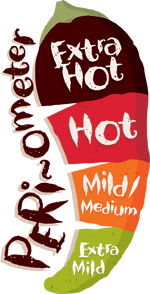 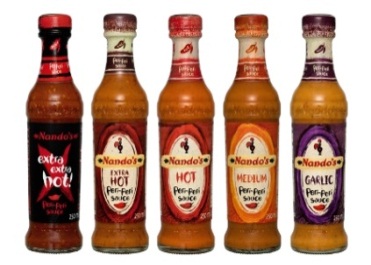 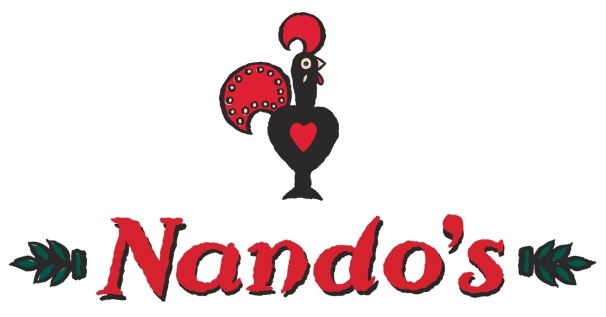 Choose 2 businesses and analyse the strengths and weaknesses of both to identify a gap in the market.Quality vs quantity…Do you think opening a shop to sell your products is a calculated risk?Explain your answer fully and provide a justification for your reason…..Explain how cash flow problems can lead to business failure.You have to include the keywords “stock levels” and “credit terms” in your answer…..Create an 8 stage flowchart to show the recruitment process,   Extra sauce required – quote 3 pieces of recruitment legislation…Explain what stage of the business cycle you think the UK is currently in?How is this affecting small businesses?Create a market map for the fast food industry. Now identify a gap in the market.Make it eye catching by adding logos…Why does “creative thinking” give businesses competitive advantage?Try googling it if you can’t remember what it is…Make a poster to show the formula for how profit is calculated,   Give some numerical examples…Make a table to show the advantages and disadvantages of limited and unlimited liability,   Think sole trader vs private limited company…Make a factsheet to show how food manufacturers might be affected by exchange rates.Use the keywords “import” and “export”….On a post-it-note define “added value” giving examples for 1 business.Think of a small local business that you know or visit regularly…Make a mind map of the 4 W questions to ask before starting a business.Write a sentence to explain why they might ask them. Create a poster to show 8 different sources of finance that a business can use.Use key terms, use pictures and examples to make it eye catching…Make a spider diagram to show at least 8 different stakeholders in a business.Add extra sauce by explaining why they are stakeholders and use an example business….Design 3 exam questions to calculate interest rates for a loan of £10000.Make sure you make an answer sheet too!Create a mind map identifying at least 5 different types of primary and secondary research.Use key terms, make it informative and eye catching…Describe the difference between invention and innovation.Find the definitions of these and create a keyword book to help you to learn how they help businesses…Write 2 Tweets that could describe fixed and variable costs.No more than 140 characters; use #’s for key words and they must be informative…Make a revision card on the 4Ps. State each one and write a sentence to describe what they are.Revision cards can be made on scraps of paper or even an empty box…Make a list of 5 commodities and give an example of the type of business that would us them.What happens if the price goes up…or down….?